Name of Journal: World Journal of Clinical CasesManuscript NO: 64601Manuscript Type: CASE REPORTPrenatal diagnosis of triphalangeal thumb-polysyndactyly syndrome by ultrasonography combined with genetic testing: A case reportZhang SJ et al. Prenatal diagnosis of TPT-PSShi-Jie Zhang, Hai-Bin Lin, Qiu-Xia Jiang, Shao-Zheng He, Guo-Rong LyuShi-Jie Zhang, Shao-Zheng He, Guo-Rong Lyu, Department of Ultrasound, The Second Affiliated Hospital of Fujian Medical University, Quanzhou 362000, Fujian Province, ChinaHai-Bin Lin, Guo-Rong Lyu, Department of Ultrasound, Jinjiang Municipal Hospital, Quanzhou 362000, Fujian Province, ChinaQiu-Xia Jiang, Guo-Rong Lyu, Department of Ultrasound, Quanzhou Women’s and Children’s Hospital, Quanzhou 362000, Fujian Province, ChinaQiu-Xia Jiang, Guo-Rong Lyu, Collaborative Innovation Center for Maternal and Infant Health Service, Application Technology of Education Ministry, Quanzhou Medical College, Quanzhou 362000, Fujian Province, ChinaAuthor contributions: Zhang SJ was involved in drafting the manuscript, acquiring the data, modifying the images, and revising the manuscript; Lin HB contributed to the physical examinations and clinical X-ray examinations, data acquisition, and the revision of the manuscript; Jiang QX and He SZ revised the manuscript critically for important intellectual content; Lyu GR made substantial contributions to the conception and design, revised the manuscript critically for important intellectual content, and gave final approval of the version to be published; all authors have approved the manuscript.Supported by Fund of the Research Project of Collaborative Innovation Center for Maternal and Infant Health Service Application Technology, No. XJM1802.Corresponding author: Guo-Rong Lyu, MS, Chief Doctor, Professor, Department of Ultrasound, The Second Affiliated Hospital of Fujian Medical University, No. 34 Zhongshan North Road, Quanzhou 362000, Fujian Province, China. lgr_feus@sina.comReceived: April 24, 2021Revised: June 4, 2021Accepted: June 16, 2021Published online: August 16, 2021AbstractBACKGROUNDTriphalangeal thumb-polysyndactyly syndrome (TPT-PS) is a rare type of congenital limb deformity, and most studies focus on the genetics. Case reports of the sonographic characteristics of TPT-PS during pregnancy are rare.CASE SUMMARYA 30-year-old woman (G3P1) who had pregnancies with TPT-PS fetuses is presented. The possibility of TPT-PS was shown by ultrasound performed at the 19th wk of pregnancy, featuring hands with six metacarpals, an extra digit at the 5th finger side, and an abnormally widened thumb. Whole-exome sequencing was subsequently conducted. The results showed that exons 1-17 of the LMBR1 gene had a heterozygous duplication, with a length of approximately 253 kb.CONCLUSIONWe suggest prenatal ultrasound examination combined with genetic testing to diagnose TPT-PS accurately and to help clinicians and patients make decisions.Key Words: Congenital limb deformities; Ultrasound; Prenatal diagnosis; Polydactyly; Syndactyly; Case report©The Author(s) 2021. Published by Baishideng Publishing Group Inc. All rights reserved. Citation: Zhang SJ, Lin HB, Jiang QX, He SZ, Lyu GR. Prenatal diagnosis of triphalangeal thumb-polysyndactyly syndrome by ultrasonography combined with genetic testing: A case report. World J Clin Cases 2021; 9(23): 6832-6838 URL: https://www.wjgnet.com/2307-8960/full/v9/i23/6832.htm DOI: https://dx.doi.org/10.12998/wjcc.v9.i23.6832Core Tip: Triphalangeal thumb-polysyndactyly syndrome (TPT-PS) is a rare type of congenital limb deformity that has autosomal dominant inheritance. A case of TPT-PS diagnosed by ultrasound in pregnancy is presented. Features of antenatal ultrasound include hands with six metacarpals, an extra digit at the 5th finger side, an abnormally widened thumb or thumb shaped like a trident (bifida), and the absence of interphalangeal space between fingers. This case also shows that heterozygous duplication encompassing exons 1-17 of the LMBR1 gene is related to TPT-PS.INTRODUCTIONTriphalangeal thumb-polysyndactyly syndrome (TPT-PS, OMIM-174500), also known as preaxial polydactyly type II, is an autosomal dominant anomaly characterized by triphalangeal thumbs, pre- and post-axial polydactyly, complex polysyndactyly, and isolated syndactyly[1]. During limb development, sonic hedgehog (SHH), normally expressed in the zone of polarizing activity (ZPA) in the posterior limb bud, regulates the anterior-posterior axis of the limb bud[2]. The expression of SHH in the limb bud is regulated by an enhancer known as ZPA regulatory sequence (ZRS), which is a highly conserved noncoding sequence lying within intron 5 of the LMBR1 gene, approximately 1 Mb upstream of SHH[3]. Disruption of ZRS can lead to additional expression of SHH at the anterior part of the limb bud, which finally causes TPT-PS[4]. A review of the literature shows that point mutations in ZRS[3,5,6], point mutations in pre-ZRS[4], and duplications including ZRS can cause TPT-PS[1,7-12]. A collection of genetic abnormalities causing TPT-PS is presented in Table 1.Most of the literature reporting TPT-PS focuses on the genetics, but genetic testing is difficult to perform in prenatal screening because of its high cost. By ultrasonography, polydactyly can be detected as early as the 10th wk of gestation[13]. It is considered to be present if an extra digit containing bone is detected[14]. With improvements in ultrasound imaging technology, the detection rate of polydactyly has significantly increased. Whole-exome sequencing (WES) is an important way to detect abnormal genes associated with fetal structural malformations and can be an appropriate tool to confirm abnormal ultrasound findings during pregnancy[15]. At present, there is little literature reporting the sonographic characteristics of TPT-PS during pregnancy. Here, we report a case of TPT-PS with a summary of its prenatal sonographic features and show that heterozygous duplication encompassing exons 1-17 of the LMBR1 gene with a length of approximately 253 kb is also related to TPT-PS.CASE PRESENTATIONChief complaintsIn July 2020, a 30-year-old female patient at the 19th wk of pregnancy (G3P1) was admitted to our hospital due to a history of abnormal pregnancies.History of present illnessThe patient suffered from malformation of both hands and the right foot (Figure 1A-D).History of past illnessIn 2015, a baby boy was born with triphalangeal thumbs, pre- and post-axial polysyndactyly, and cutaneous fusion of the 3rd, 4th, and 5th fingers (Figure 1E-H). In 2017, a pregnancy ended in miscarriage with a fetus demonstrating triphalangeal thumbs and complex polysyndactyly. According to the sonogram, there was thumb polydactyly shaped like a trident (bifida) and the absence of interphalangeal space between the 3rd, 4th, and 5th fingers (Figure 1I-L).Personal and family historyNo deformity was found in the patient's parents or relatives.Physical examinationPhysical examination showed that the pregnant woman had triphalangeal thumbs, pre- and post-axial polysyndactyly, and cutaneous fusion of the 3rd, 4th, and 5th fingers, accompanied by deviant posture of the hands, while the index finger was unaffected. Her right foot manifested postaxial polysyndactyly (Figure 1A-D).Laboratory examinationsLaboratory examinations showed no abnormalities.Imaging examinationsOn ultrasound, hands with six metacarpals were documented. Through multiplane scanning, an echo of the extra digit at the 5th finger side was evident, and the thumb appeared be doubled, leaving the thumb abnormally widened. The morphological appearance of the 3rd, 4th, and 5th fingers was plausibly normal at the beginning of our examination. However, no separation of those digits was detected throughout the examination, leading to a diagnosis of syndactyly (Figure 1O and P).FINAL DIAGNOSISThe final diagnosis was TPT-PS.TREATMENTAccording to the observed deformities, such as hands with six metacarpals, an extra digit at the 5th finger side, and an abnormally widened thumb, polysyndactyly was considered. Given that the patient had abnormal fetuses in three consecutive pregnancies and that the X-ray examination of herself and her son demonstrated a triphalangeal thumb, TPT-PS was diagnosed. After prenatal consultation, the patient chose WES to make a definite diagnosis and requested termination of the pregnancy.At the 20th wk of gestation, ultrasound-guided cordocentesis was conducted with amniotic cavity injection of ethacridine lactate (Rivanol, Guangxi Hefeng Pharmaceutical Co., Ltd., China) for labor induction. Umbilical cord blood (3.5 mL) was successfully obtained. The peripheral blood of the pregnant woman, her husband, and her son was also extracted for WES analysis. However, none of the patient's parents or relatives were willing to undergo a blood draw for genetic testing.The fetus was stillborn 1 d after Rivanol injection. Postmortem and X-ray examination of the aborted fetus showed six metacarpals, triphalangeal thumbs, fused extra preaxial fingers, and cutaneous syndactyly of the 3rd, 4th, and 5th digits with a knob-like pedicled finger, while the index finger was unaffected (Figure 1M and N). Additionally, the right foot presented postaxial polysyndactyly.OUTCOME AND FOLLOW-UPTwenty-four days after the extraction, WES showed a heterozygous duplication encompassing exons 1-17 of the LMBR1 gene (NM_022458.3) in the fetus, the pregnant woman, and her son. The size of their duplication was 253 kb. According to the inclusion criteria set by the American College of Medical Genetics and Genomics (ACMG), the Clinical Genome Resource (ClinGen), the disease gene variation database, and literature reports, the duplication was confirmed as a pathogenic variation, and TPT-PS was confirmed. The duplication was absent from the patient’s husband.DISCUSSIONWe report a case of prenatal sonographic detection of a fetus with TPT-PS. Subsequently, autopsy, X-ray examination, history investigation, and WES were used to verify the ultrasound diagnosis. In the history investigation, we found that the pregnant woman had abnormal fetuses in the last two pregnancies. WES revealed a duplication spanning exons 1-17 of the LMBR1 gene, including ZRS. This research may shed light on methods for prenatal TPT-PS diagnosis.First, there was a diversity of phenotypes, including triphalangeal thumbs, pre- and post-axial polydactyly, and webbing of the digits. Therefore, the sonographic features include the following: (1) An extremely widened or bifurcated thumb accompanied by additional echo of phalangeals and, in some cases, metacarpals; (2) a redundant echo of soft tissue with or without a bony echo at the postaxial field; and (3) a lack of interphalangeal space and/or fingers that never separate throughout the examination. Polydactyly and/or syndactyly of the lower extremities can sometimes be detected. These features can lead to a preliminary diagnosis of TPT-PS. When suspected by ultrasound, the triphalangeal thumb and polydactyly should be confirmed in the coronal and axial planes. Three-dimensional ultrasonography might be helpful to provide more details for the evaluation. Given that polydactyly is associated with approximately 300 syndromic abnormalities and that the presence of a triphalangeal thumb can be predictive of other combined congenital anomalies, further ultrasound scans are essential for the exclusion of other anomalies[16-18]. However, it is still difficult to diagnose TPT-PS accurately by prenatal ultrasonography only. Hence, additional information is needed to confirm this diagnosis.Second, because TPT-PS is an autosomal dominant malformation, a detailed survey of the patient’s history will be conducive to a prenatal diagnosis. It should be noted that mild and subclinical limb phenotypes without the presence of a triphalangeal thumb may occur in patients who are presumed to be unaffected. For instance, family members who do not have a triphalangeal thumb might have broadness of the thumb or a double flexion fold in the thumb. These mild anomalies might not cause evident aesthetic or functional problems, so the report will indicate that the individual is as unaffected. Consequently, the width, number of flexion folds, strength, and digital opposition of the thumb and whether the lunula of the thumb is duplicated should be evaluated when investigating the patient’s history[19].Last, the pathogenic gene of TPT-PS was confirmed to be the LMBR1 gene, which is mapped to chromosome 7q36.3[1]. In our case, all the affected individuals with available samples for WES carried the mutation of the LMBR1 gene, while the unaffected individual did not, confirming that the mutation is cosegregated in this family. Hence, genetic testing is an ideal approach to confirm the ultrasound diagnosis. Several case studies have reported the use of genetic testing after abnormal ultrasound findings[20-22]. Chen and Huang[20] reported a case of Apert syndrome diagnosed by prenatal ultrasound combined with magnetic resonance imaging and WES using a method similar to ours. As a screening tool, ultrasound mainly provides diagnostic information regarding the phenotypes of genetic syndromes. Additional genetic testing is performed for genotypic confirmation of the ultrasound findings. With the advent of the era of precision medicine, ultrasound screening combined with genetic testing may become a trend in the diagnosis of genetic syndromes. Moreover, genetic evaluation is indicated for likely unaffected family members for complete reassurance regarding whether they harbor the disease-related gene. This will contribute to the study of genetics and to the reproduction plans of affected families.CONCLUSIONWe suggest prenatal ultrasound examination combined with genetic testing to accurately diagnose TPT-PS and help clinicians and patients make decisions.ACKNOWLEDGEMENTSWe sincerely thank the family and all participants for their cooperation in providing the medical data necessary for publication. We also wish to thank the BGI-Guangzhou Medical Laboratory for performing the whole-exome sequencing.REFERENCES1 Klopocki E, Ott CE, Benatar N, Ullmann R, Mundlos S, Lehmann K. A microduplication of the long range SHH limb regulator (ZRS) is associated with triphalangeal thumb-polysyndactyly syndrome. J Med Genet 2008; 45: 370-375 [PMID: 18178630 DOI: 10.1136/jmg.2007.055699]2 Hill RE, Heaney SJ, Lettice LA. Sonic hedgehog: restricted expression and limb dysmorphologies. J Anat 2003; 202: 13-20 [PMID: 12587915 DOI: 10.1046/j.1469-7580.2003.00148.x]3 Lettice LA, Heaney SJ, Purdie LA, Li L, de Beer P, Oostra BA, Goode D, Elgar G, Hill RE, de Graaff E. A long-range Shh enhancer regulates expression in the developing limb and fin and is associated with preaxial polydactyly. Hum Mol Genet 2003; 12: 1725-1735 [PMID: 12837695 DOI: 10.1093/hmg/ddg180]4 Potuijt JWP, Baas M, Sukenik-Halevy R, Douben H, Nguyen P, Venter DJ, Gallagher R, Swagemakers SM, Hovius SER, van Nieuwenhoven CA, Galjaard RH, van der Spek PJ, Ahituv N, de Klein A. A point mutation in the pre-ZRS disrupts sonic hedgehog expression in the limb bud and results in triphalangeal thumb-polysyndactyly syndrome. Genet Med 2018; 20: 1405-1413 [PMID: 29543231 DOI: 10.1038/gim.2018.18]5 VanderMeer JE, Afzal M, Alyas S, Haque S, Ahituv N, Malik S. A novel ZRS mutation in a Balochi tribal family with triphalangeal thumb, pre-axial polydactyly, post-axial polydactyly, and syndactyly. Am J Med Genet A 2012; 158A: 2031-2035 [PMID: 22786669 DOI: 10.1002/ajmg.a.35473]6 Wang ZQ, Tian SH, Shi YZ, Zhou PT, Wang ZY, Shu RZ, Hu L, Kong X. A single C to T transition in intron 5 of LMBR1 gene is associated with triphalangeal thumb-polysyndactyly syndrome in a Chinese family. Biochem Biophys Res Commun 2007; 355: 312-317 [PMID: 17300748 DOI: 10.1016/j.bbrc.2007.01.129]7 Sun M, Ma F, Zeng X, Liu Q, Zhao XL, Wu FX, Wu GP, Zhang ZF, Gu B, Zhao YF, Tian SH, Lin B, Kong XY, Zhang XL, Yang W, Lo WH, Zhang X. Triphalangeal thumb-polysyndactyly syndrome and syndactyly type IV are caused by genomic duplications involving the long range, limb-specific SHH enhancer. J Med Genet 2008; 45: 589-595 [PMID: 18417549 DOI: 10.1136/jmg.2008.057646]8 Wieczorek D, Pawlik B, Li Y, Akarsu NA, Caliebe A, May KJ, Schweiger B, Vargas FR, Balci S, Gillessen-Kaesbach G, Wollnik B. A specific mutation in the distant sonic hedgehog (SHH) cis-regulator (ZRS) causes Werner mesomelic syndrome (WMS) while complete ZRS duplications underlie Haas type polysyndactyly and preaxial polydactyly (PPD) with or without triphalangeal thumb. Hum Mutat 2010; 31: 81-89 [PMID: 19847792 DOI: 10.1002/humu.21142]9 Lohan S, Spielmann M, Doelken SC, Flöttmann R, Muhammad F, Baig SM, Wajid M, Hülsemann W, Habenicht R, Kjaer KW, Patil SJ, Girisha KM, Abarca-Barriga HH, Mundlos S, Klopocki E. Microduplications encompassing the Sonic hedgehog limb enhancer ZRS are associated with Haas-type polysyndactyly and Laurin-Sandrow syndrome. Clin Genet 2014; 86: 318-325 [PMID: 24456159 DOI: 10.1111/cge.12352]10 Xing XS, Zhu HW, Chen C, Wang SS, Luo Y, Zhang X. Mutation analysis of a Chinese pedigree with triphalangeal thumb-polysyndactyly syndrome. Genet Mol Res 2014; 13: 246-254 [PMID: 24535850 DOI: 10.4238/2014.January.17.8]11 Liu Z, Yin N, Gong L, Tan Z, Yin B, Yang Y, Luo C. Microduplication of 7q36.3 encompassing the SHH long-range regulator (ZRS) in a patient with triphalangeal thumb-polysyndactyly syndrome and congenital heart disease. Mol Med Rep 2017; 15: 793-797 [PMID: 28035386 DOI: 10.3892/mmr.2016.6092]12 Xu J, Wu J, Teng X, Cai L, Yuan H, Chen X, Hu M, Wang X, Jiang N, Chen H. Large duplication in LMBR1 gene in a large Chinese pedigree with triphalangeal thumb polysyndactyly syndrome. Am J Med Genet A 2020; 182: 2117-2123 [PMID: 32662247 DOI: 10.1002/ajmg.a.61757]13 Zimmer EZ, Bronshtein M. Fetal polydactyly diagnosis during early pregnancy: clinical applications. Am J Obstet Gynecol 2000; 183: 755-758 [PMID: 10992205 DOI: 10.1067/mob.2000.106974]14 Ficara A, Syngelaki A, Hammami A, Akolekar R, Nicolaides KH. Value of routine ultrasound examination at 35-37 week' gestation in diagnosis of fetal abnormalities. Ultrasound Obstet Gynecol 2020; 55: 75-80 [PMID: 31595569 DOI: 10.1002/uog.20857]15 Petrovski S, Aggarwal V, Giordano JL, Stosic M, Wou K, Bier L, Spiegel E, Brennan K, Stong N, Jobanputra V, Ren Z, Zhu X, Mebane C, Nahum O, Wang Q, Kamalakaran S, Malone C, Anyane-Yeboa K, Miller R, Levy B, Goldstein DB, Wapner RJ. Whole-exome sequencing in the evaluation of fetal structural anomalies: a prospective cohort study. Lancet 2019; 393: 758-767 [PMID: 30712878 DOI: 10.1016/S0140-6736(18)32042-7]16 Society for Maternal-Fetal Medicine. Rac MWF, McKinney J, Gandhi M. Polydactyly. Am J Obstet Gynecol 2019; 221: B13-B15 [PMID: 31787158 DOI: 10.1016/j.ajog.2019.09.023]17 Potuijt JWP, Galjaard RH, van der Spek PJ, van Nieuwenhoven CA, Ahituv N, Oberg KC, Hovius SER. A multidisciplinary review of triphalangeal thumb. J Hand Surg Eur Vol 2019; 44: 59-68 [PMID: 30318985 DOI: 10.1177/1753193418803521]18 Malik S. Polydactyly: phenotypes, genetics and classification. Clin Genet 2014; 85: 203-212 [PMID: 24020795 DOI: 10.1111/cge.12276]19 Potuijt JWP, Hoogeboom J, de Graaff E, van Nieuwenhoven CA, Galjaard RJH. Variable expression of subclinical phenotypes instead of reduced penetrance in families with mild triphalangeal thumb phenotypes. J Med Genet 2020; 57: 660-663 [PMID: 32179704 DOI: 10.1136/jmedgenet-2019-106685]20 Chen L, Huang FX. Apert syndrome diagnosed by prenatal ultrasound combined with magnetic resonance imaging and whole exome sequencing: A case report. World J Clin Cases 2021; 9: 912-918 [PMID: 33585639 DOI: 10.12998/wjcc.v9.i4.912]21 Yates CL, Monaghan KG, Copenheaver D, Retterer K, Scuffins J, Kucera CR, Friedman B, Richard G, Juusola J. Whole-exome sequencing on deceased fetuses with ultrasound anomalies: expanding our knowledge of genetic disease during fetal development. Genet Med 2017; 19: 1171-1178 [PMID: 28425981 DOI: 10.1038/gim.2017.31]22 Vora NL, Powell B, Brandt A, Strande N, Hardisty E, Gilmore K, Foreman AKM, Wilhelmsen K, Bizon C, Reilly J, Owen P, Powell CM, Skinner D, Rini C, Lyerly AD, Boggess KA, Weck K, Berg JS, Evans JP. Prenatal exome sequencing in anomalous fetuses: new opportunities and challenges. Genet Med 2017; 19: 1207-1216 [PMID: 28518170 DOI: 10.1038/gim.2017.33]FootnotesInformed consent statement: All study participants, or their legal guardian, provided informed written consent prior to study enrollment.Conflict-of-interest statement: There is no conflict of interest to report.CARE Checklist (2016) statement: The authors have read the CARE Checklist (2016), and the manuscript was prepared and revised according to the CARE Checklist (2016).Open-Access: This article is an open-access article that was selected by an in-house editor and fully peer-reviewed by external reviewers. It is distributed in accordance with the Creative Commons Attribution NonCommercial (CC BY-NC 4.0) license, which permits others to distribute, remix, adapt, build upon this work non-commercially, and license their derivative works on different terms, provided the original work is properly cited and the use is non-commercial. See: http://creativecommons.org/Licenses/by-nc/4.0/Manuscript source: Unsolicited manuscriptPeer-review started: April 24, 2021First decision: May 24, 2021Article in press: June 16, 2021Specialty type: Obstetrics and gynecologyCountry/Territory of origin: ChinaPeer-review report’s scientific quality classificationGrade A (Excellent): AGrade B (Very good): 0Grade C (Good): 0Grade D (Fair): 0Grade E (Poor): 0P-Reviewer: Watanabe A S-Editor: Wu YXJ L-Editor: Wang TQ P-Editor: Xing YXFigure Legends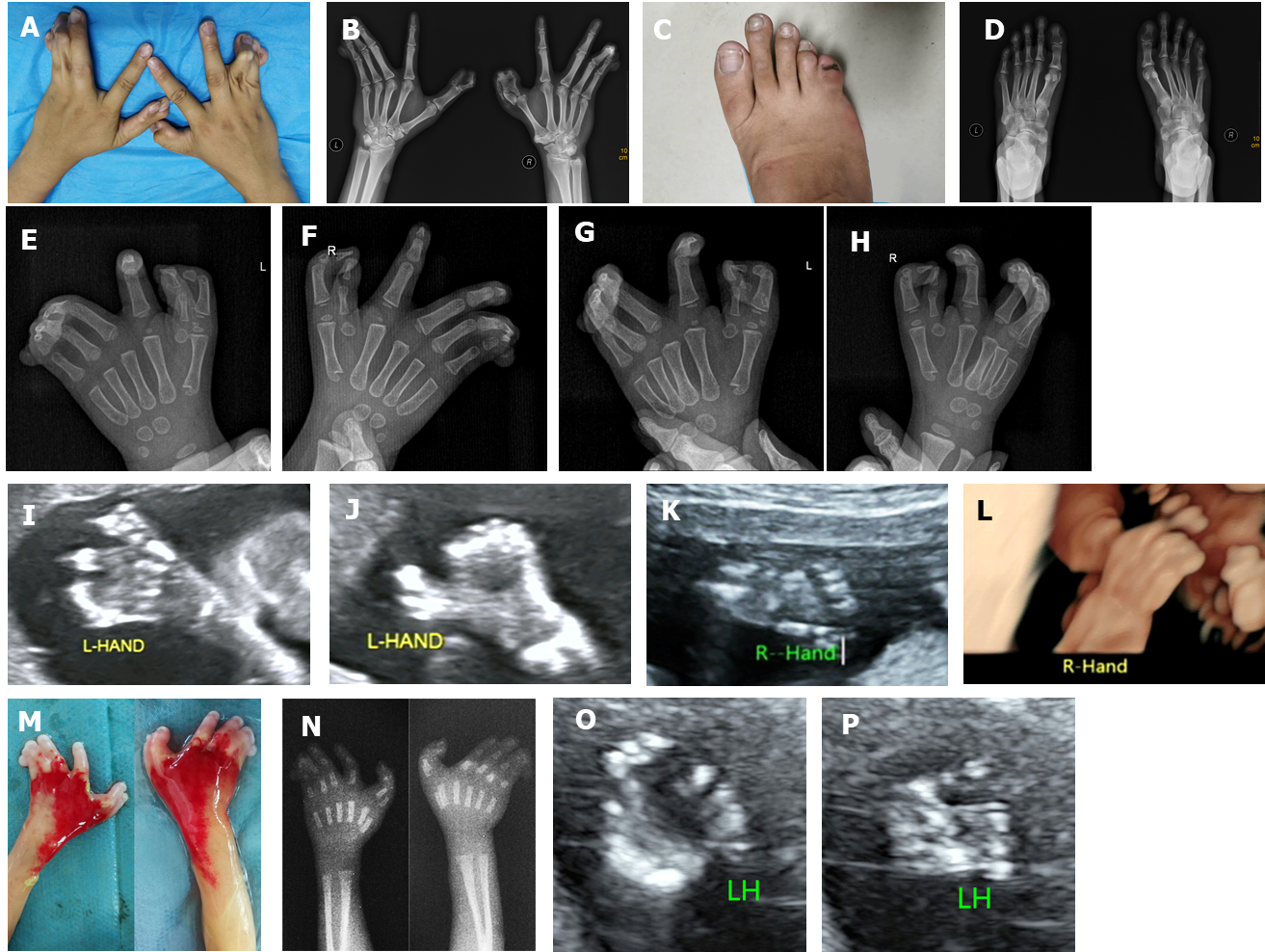 Figure 1 Limb features of patients with triphalangeal thumb-polysyndactyly syndrome. A and B: Physical and X-ray examinations showed that the mother had triphalangeal thumb, pre- and postaxial polysyndactyly, and cutaneous fusion of the 3rd, 4th, and 5th fingers accompanied by deviant posture of the hands, with unaffected index fingers; C and D: Physical and X-ray examinations showed that the mother’s right foot had postaxial polysyndactyly; E-H: X-ray examination revealed that the son had an abnormality similar to that of his mother; I: Two-dimensional ultrasound showed triphalangeal thumb polysyndactyly; J and K: Two-dimensional ultrasound showed trident-like thumb; L: Three-dimensional ultrasound vividly showed postaxial webbing of the fingers; M: Postnatal autopsy of both hands showed pre- and postaxial polysyndactyly and webbing of the 3rd, 4th, and 5th fingers; N: Postnatal X-ray images of both hands showed triphalangeal thumb polysyndactyly and six metacarpals; O: Prenatal ultrasound image of the left hand showed an echo of an extra digit on the 5th finger side and double thumbs; P: Prenatal ultrasound image of the left hand showed no separation of the 3rd, 4th, and 5th fingers. LH: Left hand; L: Left; R: Right.Table 1 Position of point mutations or range of duplications related to zone of polarizing activity regulatory sequence causing triphalangeal thumb-polysyndactyly syndromeZRS: Zone of polarizing activity regulatory sequence.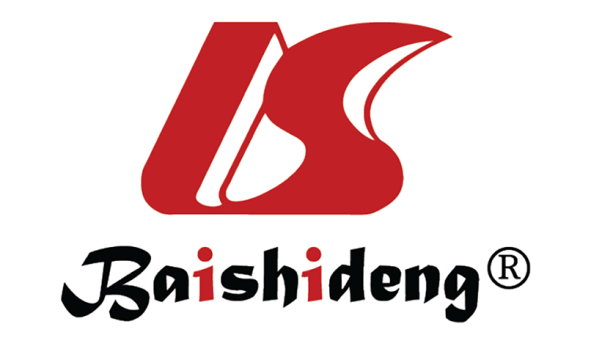 Published by Baishideng Publishing Group Inc7041 Koll Center Parkway, Suite 160, Pleasanton, CA 94566, USATelephone: +1-925-3991568E-mail: bpgoffice@wjgnet.comHelp Desk: https://www.f6publishing.com/helpdeskhttps://www.wjgnet.com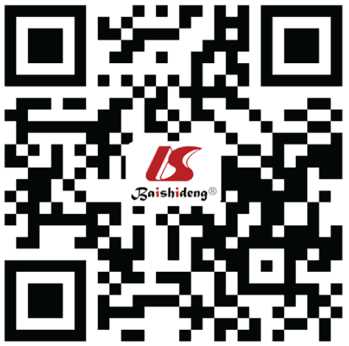 © 2021 Baishideng Publishing Group Inc. All rights reserved.Ref.Position/rangeLettice et al[3], 2003Point mutation: 105C>GWang et al[6], 2007Point mutation: 4420C>TVanderMeer et al[5], 2012Point mutation: 287C>APotuijt et al[4], 2018Point mutation: Pre-ZRS (chr7: 156585476G>C)Klopocki et al[1], 2008Duplication: 589 kbSun et al[7], 2008Duplication: 131-398 kbWieczorek et al[8], 2010Duplication: 276 kbLohan et al[9], 2014Duplication: 255 kbXing et al[10], 2014Duplication: 442 kbLiu et al[11], 2017Duplication: 288 kb Xu et al[12], 2020Duplication: 180 kb